Уведомление о проведении публичных консультаций в рамках анализа проекта нормативного правового акта на соответствие его антимонопольному законодательству	Настоящим Инспекция государственного строительного надзора Камчатского края уведомляет о проведении публичных консультаций Проекта приказа Инспекции ГСН Камчатского края «О признании утратившими силу отдельных приказов Инспекции государственного строительного надзора Камчатского края»В рамках публичных консультаций все заинтересованные лица могут направить свои предложения и замечания по данному нормативному правовому акту.Предложения и замечания принимаются по адресу: пл. им. В.И. Ленина, д. 1, г. Петропавловск-Камчатский;  ул. Ключевская, д. 56, каб. № 314-6 , г. Петропавловск-Камчатский, а также по адресу электронной почты: stroynadzor@kamgov.ru, и должны содержать следующие сведения об участнике публичных консультаций: Ф.И.О, наименование организации, почтовый адрес (адрес электронной почты). Сроки приема предложений и замечаний: с 27.03.2020 по 06.04.2020.Место размещения уведомления и реестра нормативных правовых актов в информационно-телекоммуникационной сети «Интернет» (полный электронный адрес): https://instroy.kamgov.ru/document/frontend-document/ view-project?id=9977Все поступившие предложения и замечания будут рассмотрены до 08.04.2020.К уведомлению прилагаются:1. Анкета для участников публичных консультаций (Форма № 3).2. Проект приказа Инспекции ГСН Камчатского края «О признании утратившими силу отдельных приказов Инспекции государственного строительного надзора Камчатского края»Контактные лица: Главный специалист-эксперт отдела по правовой и аналитической деятельности ИнспекцииНадежда Викторовна Ершова+7(4152) 42-71-84с 09-00 до 16-00 по рабочим дням.Форма № 3Анкета для участников публичных консультацийОбщие сведения о нормативном правовом акте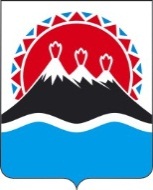 ИНСПЕКЦИЯ ГОСУДАРСТВЕННОГО СТРОИТЕЛЬНОГО НАДЗОРА КАМЧАТСКОГО КРАЯРуководствуясь постановлением Губернатора Камчатского края от 19.03.2020 № 38 «Об отдельных дополнительных выплатах лицам, замещающим  государственные должности Камчатского края и государственным гражданским служащим Камчатского края в исполнительных органах власти Камчатского края»ПРИКАЗЫВАЮ:1. Признать утратившими силу:1) приказ Инспекции государственного строительного надзора Камчатского края (далее – Инспекция) от 22.11.2012 № 316 «Об утверждении Положений о порядке выплаты отдельных дополнительных выплат государственным гражданским служащим Инспекции государственного строительного надзора Камчатского края»;2) приказ Инспекции от 02.10.2013 № 295 «О внесении изменений в приложение 2 к Приказу инспекции государственного строительного надзора Камчатского края от 22.11.2012 № 316 «Об утверждении положений о порядке выплаты отдельных дополнительных выплат государственным гражданским служащим инспекции государственного строительного надзора Камчатского края»;3) приказ Инспекции от 29.11.2013 № 373 «О внесении изменений в Приказ Инспекции государственного строительного надзора Камчатского края от 22.11.2012 № 316 «Об утверждении положений о порядке выплаты отдельных дополнительных выплат государственным гражданским служащим Инспекции государственного строительного надзора Камчатского края»;4) приказ Инспекции от 05.09.2014 № 392 «О внесении изменений в приложение 1 к Приказу Инспекции государственного строительного надзора Камчатского края от 22.11.2012 № 316 «Об утверждении положений о порядке выплаты отдельных дополнительных выплат государственным гражданским служащим Инспекции государственного строительного надзора Камчатского края»;5) приказ Инспекции от 16.07.2015 № 282 «О внесении изменений в приложение 2 к Приказу инспекции государственного строительного надзора Камчатского края от 22.11.2012 № 316 «Об утверждении положений о порядке выплаты отдельных дополнительных выплат государственным гражданским служащим инспекции государственного строительного надзора Камчатского края»;6) приказ Инспекции от 03.08.2015 № 301 «О внесении изменений в приложение 4 к Приказу инспекции государственного строительного надзора Камчатского края от 22.11.2012 № 316 «Об утверждении положений о порядке выплаты отдельных дополнительных выплат государственным гражданским служащим инспекции государственного строительного надзора Камчатского края»;7) приказ Инспекции от 16.11.2015 № 455 «О внесении изменений в Приказ Инспекции государственного строительного надзора Камчатского края от 22.11.2012 № 316 «Об утверждении положений о порядке выплаты отдельных дополнительных выплат государственным гражданским служащим Инспекции государственного строительного надзора Камчатского края»;8) приказ Инспекции от 20.12.2017 № 527«О внесении изменений в Приказ Инспекции государственного строительного надзора Камчатского края от 22.11.2012 № 316 «Об утверждении положений о порядке выплаты отдельных дополнительных выплат государственным гражданским служащим Инспекции государственного строительного надзора Камчатского края»;9) приказ Инспекции от 03.04.2018 № 131«О внесении изменений в приложение 3 к Приказу инспекции государственного строительного надзора Камчатского края от 22.11.2012 № 316 «Об утверждении положений о порядке выплаты отдельных дополнительных выплат государственным гражданским служащим инспекции государственного строительного надзора Камчатского края».2. Настоящий приказ вступает в силу через 10 дней после дня его официального опубликования.По возможности, укажите:По возможности, укажите:Наименование организации:Сферу деятельности организации:Ф.И.О контактного лица:Номер телефон:Адрес электронной почты:Сфера государственного регулирования:Вид и наименование:Наличие (отсутствии) в (проекте) нормативного акта положений, противоречащих антимонопольному законодательствуПредложения и замечания по (проекту) нормативного правового актаПРИКАЗ № г. Петропавловск-Камчатский«»2020 года    О признании утратившими силу отдельных приказов Инспекции государственного строительного надзора Камчатского краяРуководитель Инспекции –главный государственный инспекторгосударственного строительного надзора Камчатского краяС.Ю. Прудников